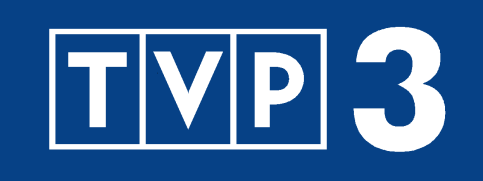 Wiosną w TVP3 stawia na przedsiębiorczość. W programie „Biznes na wsi” – jak znaleźć dobry pomysł na biznes oraz „Polskie inwestycje strategiczne” – najważniejsze inwestycje i bezpieczeństwo energetyczne kraju. Ponadto nie zabraknie programów poświęconych najbliższym sąsiadom Polski: „Kwartet” – magazyn krajów czwórki wyszehradzkiej oraz „Telenowyny” – program poświęcony relacjom polsko-ukraińskim.Wiosną w TVP3 swoje miejsce znajdą programy sportowe, m.in. talent show „Piłkarski diament”, w którym zostanie wybrany najlepszy młody polski piłkarz, oraz od poniedziałku do piątku o godz. 9:30 programy kulinarne, czyli:. „Posmakuj opolskiego”, „Nożem i widelcem” i „Rączka gotuje”.  Natomiast najważniejsze wydarzenia dnia będą omówione w codzinnych programach: „Co niesie dzień”, „Dziennik Regionów” i „Echa Dnia”. Wiosenna TVP3 to także interesujące magazyny publicystyczne, poradniki, ciekawe reportaże oraz niezwykłe filmy dokumentalne.NOWOŚĆ WIOSENNEJ RAMÓWKIBIZNES NA WSIśroda, godz. 10:55Magazyn poświęcony perspektywom rozwoju przedsiębiorstw w warunkach wiejskich. Autorzy prezentują udane przedsięwzięcia, promują dobre wzory i zachęcają do twórczych działań na wsi oraz w małych miejscowościach. Informują, jak wspierać przedsiębiorczość na terenach wiejskich, jak wykorzystać potencjał lokalny i jak korzystać ze wsparcia funduszy europejskich. POLSKIE INWESTYCJE STRATEGICZNE piątek, godz. 13.50Na ile surowce energetyczne i sposoby ich przetwarzania mają wpływ na pozycję Polski w Europie i na świecie, czy inwestycje w tej dziedzinie zmienią równowagę sił i czy Polska ma szanse na większą niezależność energetyczną? Cykl audycji poświęcony najważniejszym inwestycjom w kraju, popularyzujący wiedzę na temat bezpieczeństwa energetycznego Polski oraz wybranych gałęzi przemysłu. Reporterzy TVP3 podążają śladem różnych rozwiązań przemysłowych i logistycznych. PIŁKARSKI DIAMENTsobota, godz. 16:40Sportowy talent show, którego celem jest wyszukanie młodych talentów polskiej piłki nożnej. Zwycięzca programu otrzyma wysoką  nagrodę pieniężną oraz podpisze zawodowy kontrakt z jednym z klubów piłkarskich. W kolejnych odcinkach sprawdzamy przygotowanie młodych zawodników do gry na wysokim, ligowym poziomie: wytrzymałość, kondycja, umiejętności piłkarskie, odporność na stres i mentalność sportowca. Treningi odbywają się pod okiem profesjonalnego zespołu szkoleniowego. Wygra najlepszy. ADWOKACI W SZTUCEponiedziałek, godz. 11:45Cykl to opowieść o adwokatach, którzy szczególnie przyczynili się do rozwoju kultury i sztuki. Przywołujemy prawdziwe postacie, które znalazły trwałe miejsce w historii. Prezentujemy adwokatów, którzy byli także twórcami oraz mecenasami sztuki. Pierwszy odcinek poświęcony jest Sokratesowi, Platonowi oraz Cyceronowi.POSMAKUJ OPOLSKIEGOniedziela godz. 9:25Opolszczyzna smakuje wybornie, warto więc jej skosztować. Uciechy stołu to świetny pretekst by regionowi przyjrzeć się nie tylko od kuchni. Opolskie – oprócz bogactwa lokalnych produktów i żyznych ziem – ma również walory przyrodnicze oraz turystyczne. Nie brakuje tu ciekawostek, smaków i smaczków, które pokażemy w nowym programie kulinarno-turystycznym.SKARBY PROWINCJIwtorek godz. 10:55Cykl reportaży prezentujący urocze, małe miejscowości województwa kujawsko – pomorskiego. Wiele z nich kryje w sobie wiele „skarbów" w postaci zabytków architektury sakralnej i świeckiej, wydarzeń historycznych, ciekawostek krajobrazowych, a także ludzi pasjonujących się kulturą i sztuką regionu.PASMO OGÓLNOPOLSKIE TVP 3INFORMACJACO NIESIE DZIEŃponiedziałek-piątek, godz. 8:00, 10:00, 12:45Poranny program TVP3, a w nim najbardziej aktualne i najciekawsze informacje ze wszystkich regionów kraju oraz zapowiedzi najważniejszych wydarzeń, które odbędą się w ciągu dnia. W programie m.in.: materiały reporterskie, łączenia na żywo z reporterami z oddziałów terenowych TVP, rozmowy z gośćmi – bohaterami wydarzeń, świadkami oraz komentatorami, zapowiedzi materiałów interwencyjnych, przegląd regionalnych i ogólnopolskich portali internetowych, najciekawsze artykuły i wydarzenia z polskich mediów. Program ze studia w Szczecinie prowadzą dziennikarze znani z anten regionalnych.DZIENNIK REGIONÓWponiedziałek-piątek, godz. 16:45 ; 22:00 ; sobota, niedziela, godz. 22.00 Główny program informacyjny podsumowujący wydarzenia mijającego dnia i zapowiadający najważniejsze tematy dnia następnego. Dzięki 16. oddziałom terenowym TVP oraz ich reporterom, dotrzemy do każdego zakątka Polski.  AGROBIZNESponiedziałek-piątek, godz. 13:20Program informacyjny, przeznaczony głównie dla biznesmenów pracujących w branży rolnej oraz przetwórczej, dla rolników i handlowców. Informacje o krajowych i zagranicznych wydarzeniach związanych z rolnictwem. Aktualne wiadomości z branży rolno-spożywczej, notowania giełdowe oraz prognozy cenowe. Program realizowany przez TVP1.PUBLICYSTYKAECHA DNIAponiedziałek-piątek, godz. 22:20Program poruszający aktualne problemy społeczne, polityczne i gospodarcze w powiązaniu z polityką ogólnopolską. Przedstawia lokalne inicjatywy, ciekawe rozwiązania i sposób ich realizacji. W programie przyjrzymy się decyzjom lokalnych władz oraz ich skutkom dla mieszkańców. Gościć będziemy uczestników wydarzeń, przedstawicieli samorządów, stowarzyszeń lokalnych, ale również przedstawicieli administracji centralnej, związków pracodawców, central związkowych oraz ekspertów z różnych dziedzin. Program reaguje na aktualne wydarzenia związane z wydarzeniami kulturalnymi, społecznymi czy przedsięwzięciami gospodarczymi. GŁOS REGIONÓWniedziela, godz. 12:10Jak decyzje centralnych urzędów upływają na życie zwykłych obywateli? Które sprawy są najważniejsze dla mieszkańców? Czym interesują się lokalne gazety? Ekipa programu interwencyjnego wyrusza do miejsc najważniejszych wydarzeń, interweniuje w sprawach bezpośrednio dotykających ludzi. Autorzy spotkają się z bohaterami wydarzeń, poruszających opinię publiczną. Wszystkie strony sporu mają szansę zaprezentować swoje zdanie w danej sprawie.KWARTET sobota, godz. 13:10 (dwa razy w miesiącu) Magazyn krajów Czwórki Wyszehradzkiej, tworzony przez dziennikarzy z Węgier, Słowacji, Czech i Polski. Przedstawia ciekawych ludzi, mówi o sprawach i problemach widzianych oczami dziennikarzy czterech krajów. Przybliża tradycję i kulturę regionów. W każdym kraju powstaje inna wersja językowa magazynu, który dociera do kilkudziesięciu milionów widzów w tej części Europy. Program ukazuje się już od ponad 15 lat. Został wyróżniony specjalną nagrodą ministrów kultury Czwórki Wyszehradzkiej.TELENOWYNYsobota, 13:10Program informacyjny w języku ukraińskim, z jednoczesnym tłumaczeniem na polski. Przeznaczony dla mniejszości ukraińskiej w Polsce oraz widzów zainteresowanych problemami naszego wschodniego sąsiada. Prezentuje historię stosunków polsko-ukraińskich, a także bieżące wydarzenia polityczne, kulturalne. MAGAZYNY TEMATYCZNERĄCZKA GOTUJEwtorek i sobota, godz. 09:30Cotygodniowy program kulinarny, w którym Remigiusz Rączka – znany i lubiany śląski kucharz – prezentuje przepisy z kuchni śląskiej w tradycyjnych oraz nowych wersjach. Wszystko to okraszone dużą porcją dobrego humoru i „śląskiej godki” w wykonaniu bohatera i jego gości. Piosenkę do programu skomponował znany śląski kompozytor Marcin Kindala, a wykonuje Grzegorz Poloczek – śląski artysta kabaretowy.NOŻEM I WIDELCEMśroda, godz. 9:30; niedziela, godz. 9:40Kulinarny program rozrywkowy, prezentujący miłośników gotowania, niebanalne przepisy i najlepszej jakości lokalne produkty. Inspiruje do eksperymentowania z regionalnymi potrawami. Gośćmi programu byli m.in.: Marek Kondrat, Wojciech Modest Amaro, Borys Szyc, Halina Mlynkova, Cezary Pazura, Jerzy Dudek. Program prowadzą: Paulina Rubczak, Aleksandra Sowa (mistrzyni cukiernictwa i właścicielka słynnych w Polsce cukierni), Agata Jędraszczak (blogerka kulinarna) oraz szef kuchni Rafał Godziemski.TURYSTYCZNA JAZDAczwartek, godz. 10:55Program podróżniczy, który pokazuje ciekawe i atrakcyjne turystycznie miejsca, obiekty i miejscowości, zarówno w Polsce, jak i zagranicą. Odwiedzamy regiony, miasta, bazy noclegowe, szlaki turystyczne. Jesteśmy wszędzie tam, gdzie da się dojechać autem lub rowerem. W programie rozmowy z ciekawymi ludźmi, lokalne zwyczaje i smaki regionalnej kuchni. Kamera odwiedzi baseny termalne i jeziora. SENIORADAponiedziałek, godz. 15:35 dwa razy w miesiącuProgram o charakterze familijnym, pokazujący przykłady integracji osób starszych z młodszym pokoleniem. Bohaterem każdego odcinka jest osoba w wieku 60+, aktywna zawodowo, angażująca się w działania na rzecz innych, która swoimi pasjami zaraża młodszych. Magazyn ma formę poradnika, w którym wypowiedzi ekspertów (lekarzy, psychologów) przeplatane są opowieściami osób, którym udało się pokonać problemy, a także historiami ludzi „pozytywnie zakręconych” – zbieraczy, artystów, konstruktorów, pasjonatówSZLACHETNE ZDROWIEponiedziałek, godz. 8:15 (dwa razy w miesiącu)Program prozdrowotny o charakterze profilaktyczno – poradnikowym. Zaprezentujemy opinie i porady wybitnych lekarzy, specjalistów medycyny oraz ekspertów. Porozmawiamy o sprawdzonych sposobach na zapobieganie różnym chorobom. Oprócz nowinek ze świata medycyny przedstawimy też praktyczne informacje o bezpłatnych konsultacjach, badaniach i poradach lekarskich. KREATYWNIśroda godz. 13:50Twórcy i biznesmeni, którzy udowadniają, że można pracować i zarabiać - jednocześnie robiąc to, co się naprawdę kocha. Ich pomysły, często z pozoru zwariowane, dzięki uporowi, talentowi i determinacji autorów, udaje się realizować i co ważne - spieniężać. Zdolni rzemieślnicy ratujący unikatowe dzieła, konstruktorzy niezwykłych rowerów, projektanci oryginalnych mebli czy twórcy spersonalizowanych wędek. O różnych pomysłach na biznes w programie „Kreatywni”.MISJA: INTEGRACJAsobota, godz. 8:40Autorski program Piotra Pawłowskiego, realizowany przez Fundację „Integracja”, w którym goszczący działacze społeczni, eksperci, politycy, rozmawiają na tematy ważne dla blisko 4,7 mln Polaków dotkniętych niepełnosprawnością. Zachęca osoby niepełnosprawne do większej aktywności i wiary w swoje możliwości. Skłania widzów do nowego spojrzenia na problemy osób z dysfunkcjami. Porusza kwestie pracy dla osób niepełnosprawnych, barier architektonicznych, zmian w przepisach prawnych.POŻYTECZNI.PLponiedziałek, godz. 15:35 dwa razy w miesiącuMagazyn opisujący działalność organizacji pożytku publicznego i formy aktywności obywatelskiej. Pokazujemy energię i kreatywność ludzi, którzy sami postanowili zmienić i wzbogacić rzeczywistość wokół siebie oraz pomóc sobie i innym w rozwiązywaniu problemów.ASTRONARIUMśroda, godz. 15:35 Cykl popularnonaukowy prezentujący dorobek polskich instytucji badawczych w dziedzinie nauk ścisłych, w szczególności astronomii. Sekrety wszechświata jeszcze nigdy nie były tak blisko. Odwiedzimy miejsca, w których każdy może się przekonać, co kryje przestrzeń kosmiczna. Opowiedzą o nich nie tylko astronomowie, ale także pasjonaci. Program powstaje przy współpracy Polskiego Towarzystwa Astronomicznego. BYŁO NIE MINĘŁO… KRONIKA ZWIADOWCÓW HISTORIIczwartek, godz. 15:35Program dla pasjonatów historii i poszukiwaczy śladów przeszłości, który zyskał już stałą rzeszę wiernych widzów.  Adam Sikorski podejmuje zatarte, zagubione lub zakłamane wątki polskiej historii. Poszukuje odpowiedzi na pytania o naszą przeszłość. Okazuje się, że wiele odpowiedzi leży w rodzinnych archiwach, zdjęciach, dokumentach i wspomnieniach ludzi. Program mobilizuje do poszukiwań lokalne środowiska miłośników historii, których nie brakuje w żadnym zakątku kraju.MÓJ PIES I INNE ZWIERZAKIniedziela, godz. 7:50Magazyn dla miłośników zwierząt. Przedstawia ciekawe i modne rasy psów, kotów, gatunki papug, gadów itp. Podpowiada, jak zbudować harmonijną relację pomiędzy właścicielem, a jego pupilem.PSI PSYCHOLOGniedziela, godz. 13:15Agnieszka Janeczek jest lekarzem weterynarii i jednym z niewielu w Polsce specjalistów terapii behawioralnej zwierząt. W programie towarzyszymy jej z kamerą podczas domowych wizyt u podopiecznych, kiedy to musi zmierzyć się z najbardziej nieprzewidywalnymi sytuacjami. Większość poruszanych spraw ma charakter typowy, dlatego oglądając „Psiego psychologa", możemy nauczyć się jak postępować ze swoimi czworonożnymi ulubieńcami. W pierwszym odcinku występują psy: Supeł - domowy terrorysta, Dorka - która boi się wyjść z domu odkąd przestraszyła się  strzałów z petardy, Flamer - nerwus i szczekacz.100 TYSIĘCY BOCIANÓWsobota, godz. 11:50Naukowcy szacują, że właśnie tyle boćków na wiosnę przylatuje do Polski - prawdziwej bocianiej potęgi. Wraz z wilkami, rysiami czy żubrami, bociany tworzą obraz dzikiej polskiej przyrody. To w naszym kraju ocalały obszary takie jak Puszcza Białowieska, Dolina Biebrzy, Dolina Środkowej Wisły, świadczące o niegdysiejszym wyglądzie przyrody Europy. Podobnych miejsc na próżno już szukać u naszych zachodnich sąsiadów. LAS STORYniedziela, godz. 13:45 Opowieści o polskich lasach, ich dzikich mieszkańcach oraz ludziach, którzy chronią lasy. Leśnicy z Nadleśnictwa Jarocin i ornitolodzy z wielkopolskiej grupy Ogólnopolskiego Towarzystwa Ochrony Ptaków od lat inwentaryzują gniazda bociana czarnego – rzadkiego i tajemniczego ptaka. Bocian czarny, w przeciwieństwie do swego kuzyna bociana białego, nie zbliża się do człowieka. Gniazdo zakłada zazwyczaj w głębi lasu, wybierając zwykle na dom olbrzymie dęby. Z autorami programu uczestniczymy m.in. w obrączkowaniu piskląt. Ptaki obrączkowane w Polsce mają kod rozpoczynający się od cyfry 1.  W kolejnych odcinkach poznajemy innych mieszkańców polskich lasów.ROK W OGRODZIEwtorek, godz. 15.35Kiedy i jak sadzić rośliny w przydomowym ogródku? Jak je nawozić, przycinać i pielęgnować? Jak komponować, by tworzyły piękną całość? Program prezentuje też ogrodnicze nowości i ciekawostki oraz pomysły na zagospodarowanie zielenią przestrzeni w domu i poza nim. Prezentujemy nowe odmiany oraz doradzamy, w jaki sposób osiągnąć wspaniałe egzemplarze roślin. Pokazujemy najpiękniejsze ogrody i nowatorskie metody ich pielęgnacji. Audycja dla miłośników działek, ogrodów i balkonów. NATURALNIE TAKniedziela, godz. 7:20Natura i zjawiska w niej zachodzące są tematem rozmów oraz reporterskich relacji autorów programu. Prowadzący wraz z gośćmi wyjaśniają mechanizmy rządzące światem przyrody. Przedstawiają wpływ człowieka na zmiany w ekosystemach oraz zachęcają do proekologicznych zachowań. Celem programu jest pogłębienie wiedzy o polskiej florze i faunie oraz wzbudzenie wrażliwości na otoczenie.POLSKA Z MIODKIEMwtorek, godz. 15:55Cykl poświęcony etymologii miejscowości i regionów, w którym prof. Jan Miodek w łatwy i przystępny sposób tłumaczy pochodzenie nazw najważniejszych polskich rzek, miast i krain geograficznych. Dowiemy się skąd wzięła się nazwa Odry czy Giewontu oraz dlaczego nazwę rzeki Bug piszemy przez „u". Nazwy, które często nic już nam nie mówią, przed Profesorem nie mają tajemnic.  „Polska z Miodkiem” to program, który na nowo odkrywa dziedzictwo kulturowe języka polskiego. ZAKOCHAJ SIĘ W POLSCEniedziela, godz. 16.55Seria podróżnicza popularyzująca wiedzę o Polsce. Znany aktor Tomasz Bednarek odwiedza ciekawe miejsca kraju, wędrując szlakami tłumnie odwiedzanymi przez turystów oraz miejsc, o których wiedzą nieliczni. Widzowie poznają historię miast, zamów oraz najpiękniejszych pałaców, katedr, klasztorów, twierdz i fortów. Tomasz Bednarek rozmawia z osobami, które znają doskonale historię prezentowanych zabytków – z przewodnikami, kustoszami, historykami, etnografami czy rekonstruktorami. Razem tworzą opowieść o polskiej historii oraz obyczajowości. 1200 MUZEÓW W POLSCEsobota, godz. 12:40Cykl programów poświęcony działającym w Polsce muzeom wszelkiego rodzaju: od tych największych, narodowych, przez okręgowe i regionalne, po małe muzea parafialne, prywatne i społeczne, prowadzone przez miłośników lokalnych tradycji. Każde z tych miejsc odkrywa swoje tajemnice. Produkcja: .KSIĄŻKI POD SPECJALNYM NADZOREMponiedziałek godz. 11:45Nowożytne biblioteki narodziły się w klasztorach, gdzie działały izby kopistów. Tam znajdowały się specjalne pomieszczenia do przechowywania i studiowania ksiąg. Biblioteki klasztorne były wzbogacane przez darczyńców, przeważnie możnowładców. Niektóre klasztory zachowały niemal kompletne księgozbiory, gromadzone w jednym miejscu przez wieki. Z autorami programu obejrzymy unikalne rękopisy, bezcenne dzieła dawnych mistrzów. JAK TO DZIAŁAsobota-niedziela, godz. 11:15Program popularno-naukowy, którego autorem i zarazem prowadzącym jest Radek Brzózka. Na przykładzie urządzeń codziennego użytku, wyjaśnia podstawowe prawa fizyki i zjawiska rządzące otaczającym nas światem. Dzięki prostym i widowiskowym eksperymentom okaże się, że nauka nie jest wcale taka trudna. Pokażemy, jak potrzeba rozwiązania konkretnych problemów doprowadziła naukowców i wynalazców do skonstruowania wielu urządzeń, których używamy na co dzień. Angażujemy widzów w rozwiązywanie zagadek, które choć na pozór banalnie proste, rzadko miewają oczywistą odpowiedź. JEDŹ BEZPIECZNIE piątek, godz. 8:15Program prezentuje ważne tematy z zakresu bezpieczeństwa użytkowników dróg – kierowców i pieszych, wskazuje na nieprawidłowe zachowania. Radzi, jak zachować się w trudnych sytuacjach drogowych, analizuje jak dochodzi do niebezpiecznych wypadków. Praktyczne porady dla kierowców prezentuje m.in. Małopolski Ośrodek Ruchu Drogowego.Z ANDRUSEM PO GALICJIpiątek godz. 15:35Cykl prezentujący miasta Podkarpacia i Małopolski. Ich autorem jest Tomasz Paulukiewicz, a gospodarzem Artur Andrus. Znany widzom dziennikarz, artysta kabaretowy, uhonorowany tytułem Mistrza Mowy Polskiej. Z właściwą sobie lekkością i swadą prezentuje charakterystyczny klimat miast niegdysiejszej Galicji. Rozmawia z napotkanymi osobami, pasjonatami galicyjskiej kultury, znawcami dawnych obyczajów. HONOR INŻYNIERAwtorek, godz. 11.45 (dwa razy w miesiącu)Cykl programów prezentujących innowacyjne rozwiązania stosowane w budownictwie, najnowsze myśli techniczne oraz najbardziej zaawansowane technologicznie budowle, które powstały przy udziale młodych polskich inżynierów i techników. W programie m.in. o budowie tunelu pod Martwą Wisłą w Gdańsku. E-SPORTsobota godz. 17.10Cotygodniowa porcja wiadomości ze świata dronów i nowych technologii. Relacje z najważniejszych rozgrywek sympatyków gier komputerowych. Przedstawimy sylwetki ekspertów, pilotów dronów sportowych oraz największych gwiazd cyberprzestrzeni.POGODA NA NARTY piątek, godz. 10:55 (do 24 marca)Magazyn informacyjny o warunkach narciarskich i imprezach sportowych na stokach Małopolski i okolic.ŚLIZG sobota godz. 8:10 (do 18 marca)Program o wypoczynku na nartach oraz informacje o wszystkim, co związane jest z zimową rekreacją w Małopolsce. Zaskakujemy różnorodnością tematów, ciekawostkami i nowościami. Prezentacja stacji narciarskich, lokalnych atrakcji turystycznych, a wszystko to połączone z dużą dawką humoru i regionalnych tradycji.POD TATRAMIniedziela godz. 16:15Program poświęcony aktualnym wydarzeniom z Zakopanego i okolic - przygotowują dziennikarze i reporterzy TVP3 Kraków.WIATR OD MORZAniedziela godz. 7:00 (dwa razy w miesiącu)Bałtyk to żywioł, z którym nierozerwalnie wiąże się życie i gospodarka miast i miasteczek położonych na jego wybrzeżu lub – poprzez rzeki i kanały – z nim połączonych. W programie prezentujemy polskie morze i wybrzeże w różnych jego odsłonach. Nadmorskie miasta i miasteczka, organizacje działające na rzecz ochrony Bałtyku, ciekawostki i skarby oraz tradycje marynistyczne.DOBRY KLIMAT DLA MORZAwtorek, godz. 11.45 (dwa razy w miesiącu)Program uświadamia konsekwencje zjawisk wynikających ze zmian klimatu w morskich ekosystemach, wyjaśnia ich przyczyny i pokazuje konieczność ich akceptacji i dostosowania się człowieka do nowych warunków. MAŁE OJCZYZNYsobota, godz. 13:10 W granicach współczesnych kulturowo i architektonicznie miast, przetrwały ślady dawnych lokalnych wspólnot. Najciekawsze przykłady przedstawimy w naszym programie.Kiedy zapadła decyzja o budowie Nowej Huty, miała ona głównie podłoże ekonomiczne i polityczne. W PRL rozwijano hutnictwo i przemysł maszynowy. Lokalizacja zatwierdzona 1 lutego 1949 mówiła o okolicach Mogiły i Pleszowa. Największe autochtoniczne skupiska osadnicze wkomponowano w nowe miasto. Budowa spowodowała osiedlanie się mieszkańców wsi, którzy przyjechali tu w nadziei na wyższe zarobki. Przez lata robotnicze miasto zmieniło swoje oblicze. Dziś jest skansenem komunizmu, który odwiedzają zagraniczne wycieczki. GINĄCE ZAWODYsobota, godz. 13:40Odwiedziliśmy kilkadziesiąt osób, wykonujących już nieistniejące lub zamierające profesje. Wraz z bohaterami reportaży przenosiliśmy się do odległego świata, w którym rękodzieło stanowiło główną formę wytwórczą. Opowiadają o swojej pracy i życiu, o historii a także o rzemiośle przekazywanym z pokolenia na pokolenie.WSZYSTKO PO KRAKOWSKUSobota, godz. 16.10Cykl programów opartych na materiałach archiwalnych TVP3 Kraków, nagranych na koncertach w latach 1995 – 2006. W jednym z odcinków zobaczymy m.in. koncert poświęcony pamięci wielkiego rosyjskiego barda, Bułata Okudżawy, który odbył się na Rynku Głównym w Krakowie w 2003 r. Znani polscy i zagraniczni wykonawcy w repertuarze złożonym z pieśni i piosenek Artysty, bo piosenki Okudżawy zna cały świat. Koncert prowadzili Eugenia Krukowa, Piotr Bałtroczyk i Aleksander Domogarow.ZIOŁOWA APTEKAsobota, godz. 7:30„Ziołowa apteka” to program, w którym przedstawiać sprawdzone preparaty ziołowe, substancje naturalne, które można wykorzystać w terapii różnych schorzeń.OD POCZĄTKU DO KOŃCAsobota, godz. 15.40Cykl dokumentalny o najważniejszych tematach papieskiego nauczania - w cykl ludzkiego życia, od jego zarania po koniec i nowy początek. Na czym zasadza się świętość życia? Czemu Bóg daje Kainowi znamię, by nikt go nie zabił, nawet w zemście za śmierć Abla? Czemu ważniejsze jest nawrócenie grzesznika, niż jego ukaranie? PROGRAMY REPORTERSKIETELEKURIERponiedziałek-piątek, godz. 16:00Program prezentuje sprawy o charakterze śledczym i obyczajowym. Autorami reportaży są dziennikarze oddziałów terenowych TVP z całej Polski. Poruszają w nich tematy niechętnie ujawniane, jak korupcja, łamanie prawa, przyzwolenie na przemoc. Dziennikarze na żywo komentują bulwersujące wydarzenia. Prezentowane reportaże pokazują ludzkie dramaty i trudne sytuacje życiowe. SPRAWA DLA REPORTERApiątek, godz. 11:45Autorski program interwencyjny Elżbiety Jaworowicz. Tematy pochodzą od widzów, którzy szukają pomocy. Strona czująca się poszkodowana ma szansę przedstawić swój punkt widzenia. Podczas dyskusji przedstawiony jest społeczny kontekst sprawy. Studio telewizyjne jest miejscem, w którym dochodzi do wymiany poglądów między pokrzywdzonymi i przedstawicielami instytucji odpowiedzialnych za istniejący stan rzeczy. Obie strony poszukują drogi wyjścia z trudnej sytuacji. Program realizowany przez TVP1.KTOKOLWIEK WIDZIAŁ, KTOKOLWIEK WIE…niedziela, godz. 7:35Program przedstawia historie osób zaginionych, poszukiwanych przez rodzinę i najbliższych. Przedstawiamy sylwetkę zaginionej osoby, opisujemy okoliczności jej zaginięcia oraz sposób, w jaki rodzina prowadziła poszukiwania. Liczymy na to, że dzięki informacjom od widzów zaginiona osoba zostanie odnaleziona, a ta o nieustalonej tożsamości zostanie rozpoznana przez bliskich.JA ZOSTAJĘ poniedziałek, godz. 10:55Cykl reportaży - spotkania z osobowościami ze świata filmu, teatru, muzyki, plastyki, ale także z tymi, którzy odnoszą sukcesy w Polsce, na świecie, ale mniej znani pracując w laboratoriach, pracowniach. Postanowili, że zostaną na Lubelszczyźnie, wbrew opinii, że w tym regionie żyje się trudno. Każdy z reportaży poświęcony jest innemu bohaterowi. On zakochał się w niej od pierwszego wejrzenia. Ona potrzebowała więcej czasu. Potem sprzedali wszystko, żeby kupić pierwsze maszyny do robienia pierścionków. Z Małgorzatą i Waldemarem Śliwińskimi w jednym z odcinków spotkała się Anna Duda - Ziętek.HISTORIE SZCZĘŚLIWEPoniedziałek, godz. 13.50Bohaterami cyklu opowieści są optymiści, osoby, które cieszą się każdym dniem, często mimo przeciwnościom losu. Elżbieta lubi swoje imię. To imię królewskie. Sąsiedzi nazywają ją na podwórku Elżbieta Królowa. A wszystko zaczęło się od wizyty dwóch młodych aktorów z Teatru im. H. Ch. Andersena w Lublinie. Zaproponowali mieszkańcom dzielnicy, o której mówi się, że trudna i dosyć niebezpieczna, zajęcia artystyczne dla dzieci. Potem zaczęły się koncerty, spotkania z gitarą, kwiaty na dziedzińcu podwórka. Liderka wszystkich działań została Elżbieta Królowa. Pani Ela mobilizuje mieszkańców do aktywności, zaczęła prowadzić wspólnie z nimi telewizję śniadaniową. I oczywiście jest szczęśliwa…PASMO REPORTAŻU Z REGIONU sobota, godz. 15:20 ; niedziela, godz. 14:10Prezentujemy najlepsze reportaże realizowane przez dziennikarzy oddziałów terenowych TVP. Profesjonalne ekipy telewizyjne docierają do każdego zakątka Polski i na miejscu zdarzenia są najczęściej pierwsi. Ich relacje błyskawicznie trafiają do programów informacyjnych – lokalnych i ogólnopolskich. Wprawny dziennikarz widzi jednak znacznie więcej, nie tylko samo zdarzenie, ale również przyczyny, skutki oraz konsekwencje. Czuli na ludzkie dramaty, bezduszność urzędników zasłaniających się w swoich administracyjnych decyzjach jedynie aktami prawnymi, dziennikarze wyciągają na światło dzienne paradoksy życia, zarówno społecznego, jak i gospodarczego. Tematyka reportaży jest bardzo różnorodna. To najczęściej niezwykłe historie widziane okiem kamery realizowane przez wrażliwych i doświadczonych twórców. Wśród emitowanych pozycji nie brakuje reportaży nagradzanych na przeglądach i festiwalach. Reportaż z regionu może dotyczyć wszystkiego, czym żyją ludzie w Polsce. Reporterzy docierają też do różnych ciekawych miejsc na świecie.NASZYM OKIEMpiątek, godz. 9:45Przypominamy najlepsze polskie reportaże – współczesne i sprzed lat. Prowadząca i zaproszeni goście przypomną bohaterów i twórców emitowanych w danym odcinku historii, dopowiedzą dalszy ciąg przedstawionych w reportażach wydarzeń. Uzupełnieniem będą materiały filmowe przygotowane przez dziennikarzy oddziałów terenowych TVP.FILMY DOKUMENTALNEZOBACZ DOKUMENT poniedziałek -  piątek, godz. 14:20 ; sobota, godz. 14:05Zapraszamy na specjalne pasmo dokumentalne – dla widzów ambitnych i wymagających. Dla tych, którzy interesują się ciekawymi zjawiskami społecznymi i geopolitycznymi. Filmy dokumentalne, realizowane przez nagradzanych twórców, wyróżnione na festiwalach i przeglądach.ANTENOWE REMANENTYponiedziałek, godz. 9:15; piątek , godz. 10:55; niedziela, godz. 11:45, Prawdziwe perły twórczości telewizyjnej z różnych okresów, odnalezione po latach w archiwach oddziałów terenowych TVP. W tym cyklu przypomnimy naszym widzom najciekawsze i najbardziej błyskotliwe z nich.  SERIALEPLEBANIA poniedziałek-piątek, godz. 10:25 Serial TVP, którego akcja toczy się współcześnie w okolicach Zamościa, w miasteczku Tulczyn. Życie bohaterów koncentruje się wokół plebanii. Oprócz proboszcza i wikarego mieszka tu także gospodyni Józefina z córką Haliną, zięciem, który pracuje jako kościelny oraz wnuczką Ewą. Reżyseria: Jerzy Sztwiertnia, Wojciech Solarz, Ryszard Brylski, Jan Kidawa-Błoński, Jerzy Łukaszewicz, Maciej Migas i inniObsada: Włodzimierz Matuszak, Katarzyna Łaniewska, Bożena Dykiel, Janusz Michałowski, Agnieszka Włodarczyk, Ewa Kuryło i inni.POWRÓT DO MIRANDYniedziela, godz. 8:15Serial hiszpański. W 1965 roku Carmela wyjechała z rodzinnej Mirandy. Współcześnie, po rozstaniu z mężem Carlosem, Carmela z dziećmi Beą i Braisem przyjeżdża na weekend do wuja Alfonso do Mirandy. Po latach wraca do miejsc i ludzi, wśród których spędziła dzieciństwo. Wspólnie z dziećmi postanawiają pozostać w Mirandzie. Carmela chce powrócić do zawodu weterynarza.Reżyseria: Emilio McGregorObsada: María Bouzas (Carmela), Xosé Luis Bernal "Farruco" (Alfonso), Pepo Suevos (Metralla), César Cambeiro (Carteiro Emilio), Celso Bugallo (Servando), Rei Chao (Amador), Daniel Lago (Brais Carballo), Sonia Méndez (Bea Carballo), Luisa Merelas (Mucha), Alfonso Agra (Silvino)  i inni.PASMA WŁASNE ODDZIAŁÓW TERENOWYCH TVPPasma własne ośrodków terenowych emitowane są w godzinach:poniedziałek-piątek(5 godzin 30 minut  programu lokalnego)07:00-08:00
17:30-22:00sobota-niedziela(5 godzin 45 minut programu lokalnego)10:00-11:15
17:30-22:00